TIPI DI STORIE - FLASHCARDS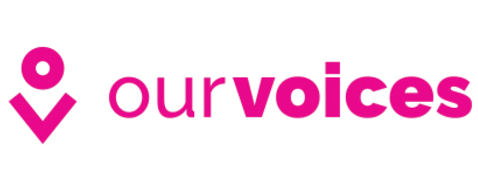 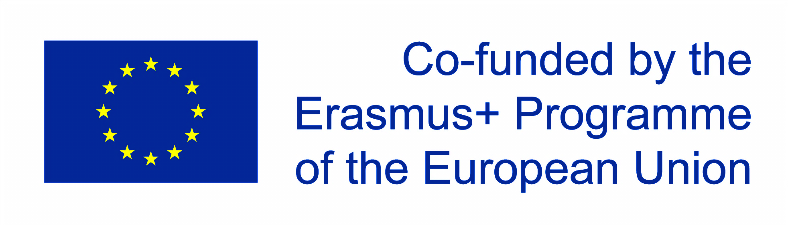 SCRITTE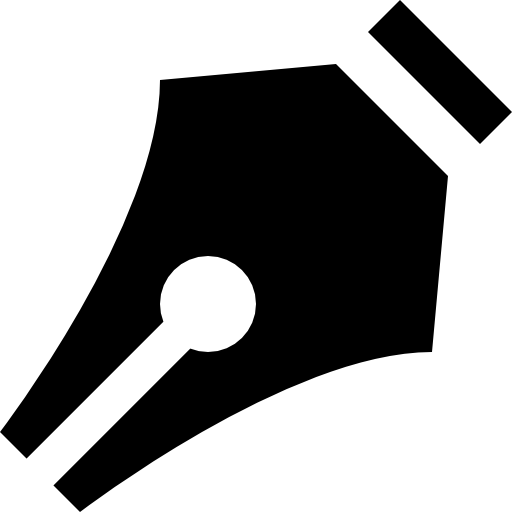 ARTICOLO ONLINE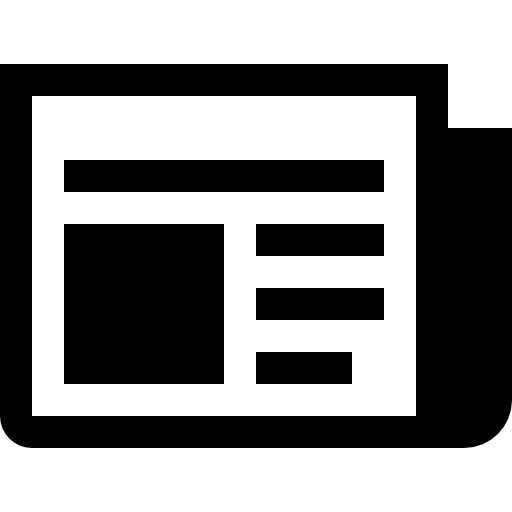 IMMAGINI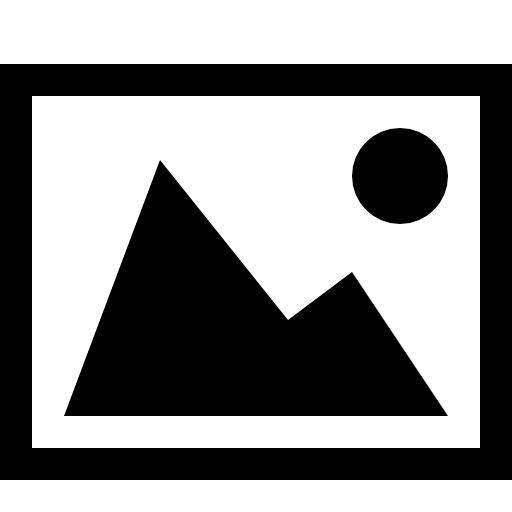 POST BLOG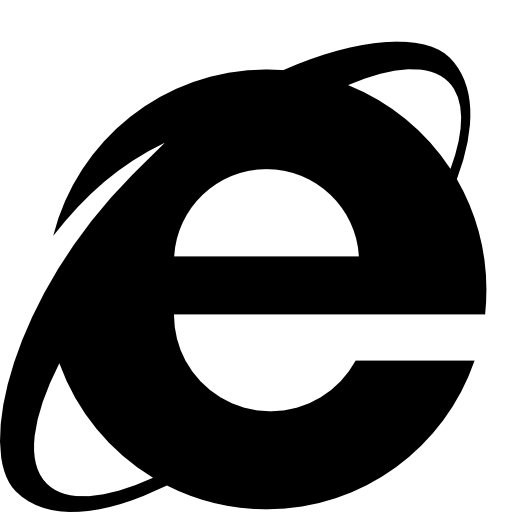 AUDIO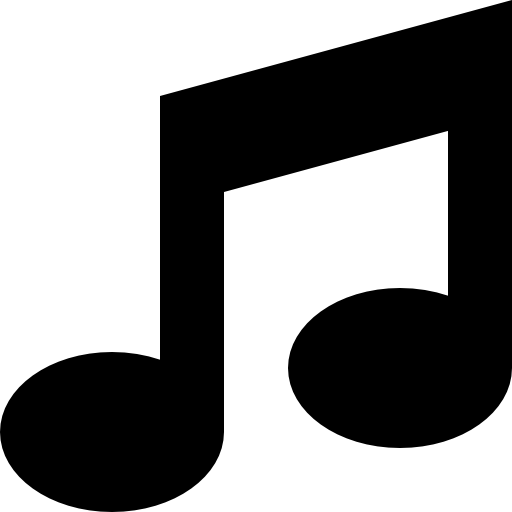 SOCIAL MEDIA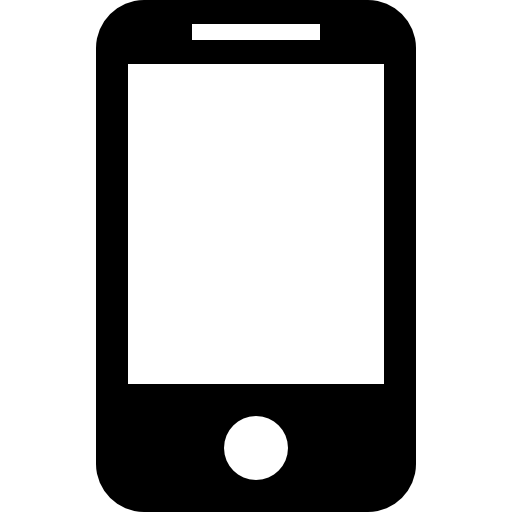 VIDEO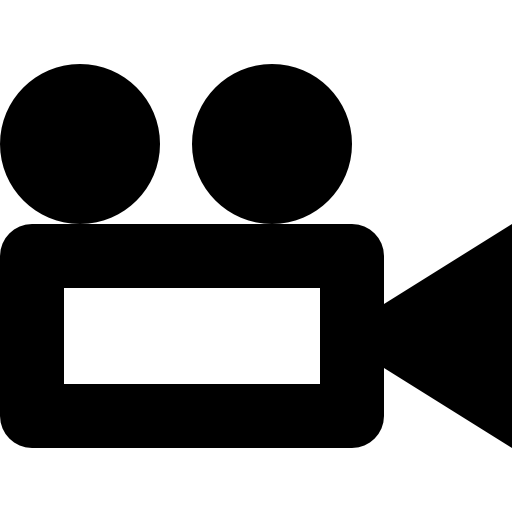 MULTIMEDIA